​“GOD PROVIDES!”A devotional on Exodus 16:1-16 by. Matt Ahearn 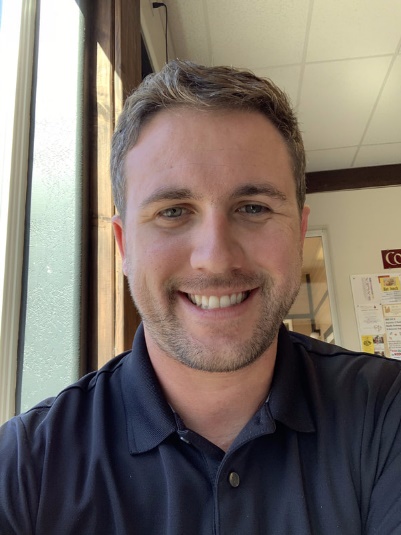 God is always there for you, even in your worst moments. 

In Exodus 16, God’s people are having a tough moment. They are full of regret, sadness, distrust, and a longing for the familiar—so much so that they want to return to their oppressed lives in Egypt. If you are like me, you’ve had these days. We’ve had days where we have grumbled, complained, dwelled in the past, and forgotten about God’s promises. You might be in elementary school and be struggling with boredom while missing friends. Or you are in Junior High and this summer is a bit lonely and uncertain. Or, your High School sports season and experience got cut short by the virus. Or, you might be a parent caught between so many concerns about finances, job security, your child’s education, and so much more.

Here’s the thing: The God who made you knows how all of this feels. He gets the emotions and the difficulty, both because He is God and because He is God who took on human flesh and lived with us. He hears you. He understands you. He weeps with you. He rejoices with you. He puts a hand on your shoulder and says, “Keep going!”

He also provides for you.

In Exodus 16, God proves manna and quail for His people. Today, in our best and worst, He provides for His people. He provides first and foremost through the ever present reality of the cross of Jesus, which saves His people from evil and stands up for them. He provides the Spirit to comfort us, help us, encourage us, and convict us. He is the Father who lovingly takes care of us, remembering the number of hairs on our heads.

And, he calls us.

In Exodus 16, he calls the people to know that He is God. Today, He calls us to know and proclaim that He is Lord of all. As a result, we can live lives of thanksgiving. We can live lives that help other people. 

We can know that God is there for us, even in the worst moments.